Категория: Забавлявай се в интернет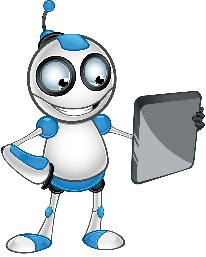 Тема: Слушане на музика онлайн KAK ДА СТАРТИРАМ ПЛЕЙЪРА В ПЛАФОРМАТА SPOTIFYСтъпка 5След като влезете в профила си, натиснете бутона в горния ляв ъгъл на екрана, за да видите предложени актуални песни.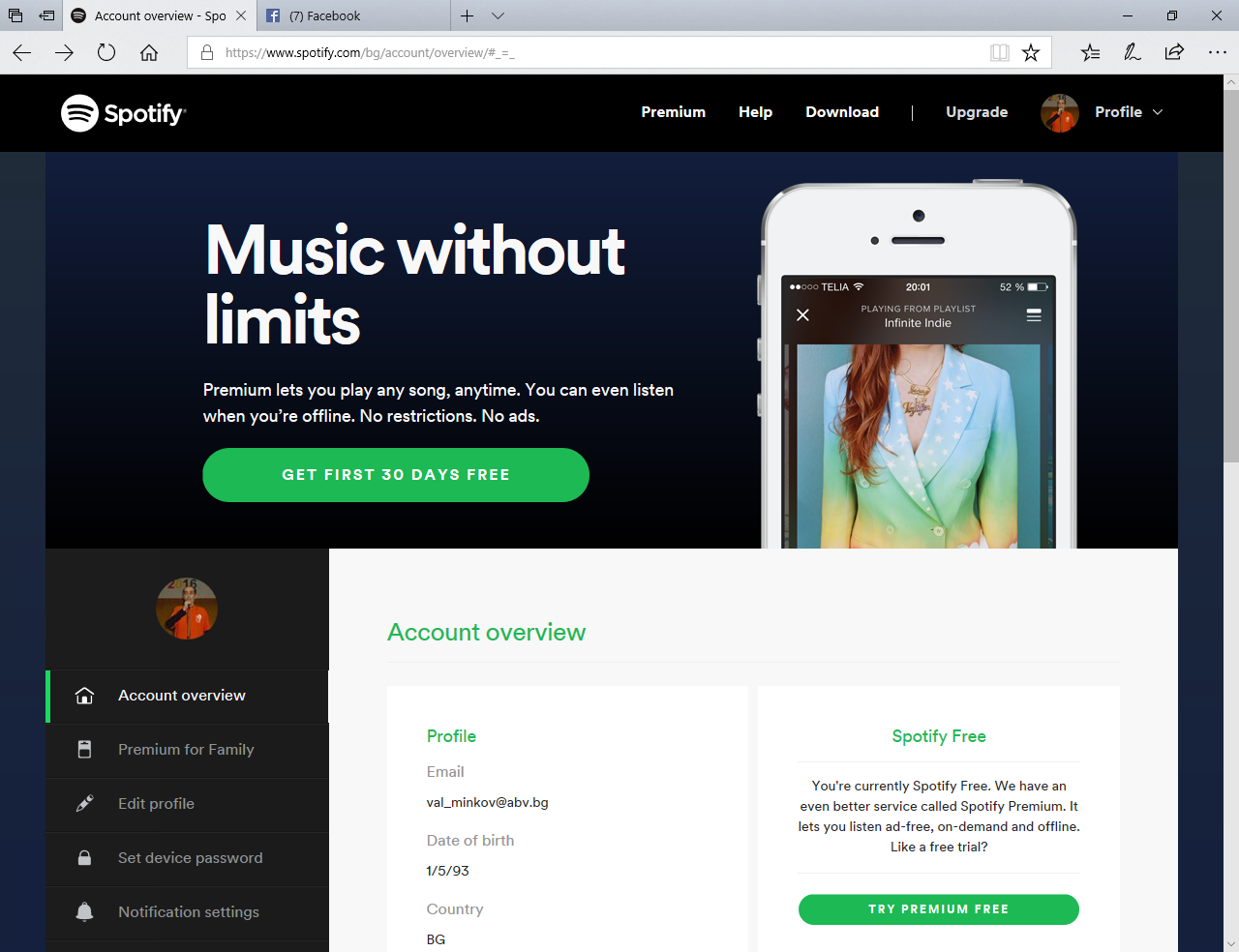 Стъпка 6Стартирайте плейъра, чрез натискане набутона “Launch web player”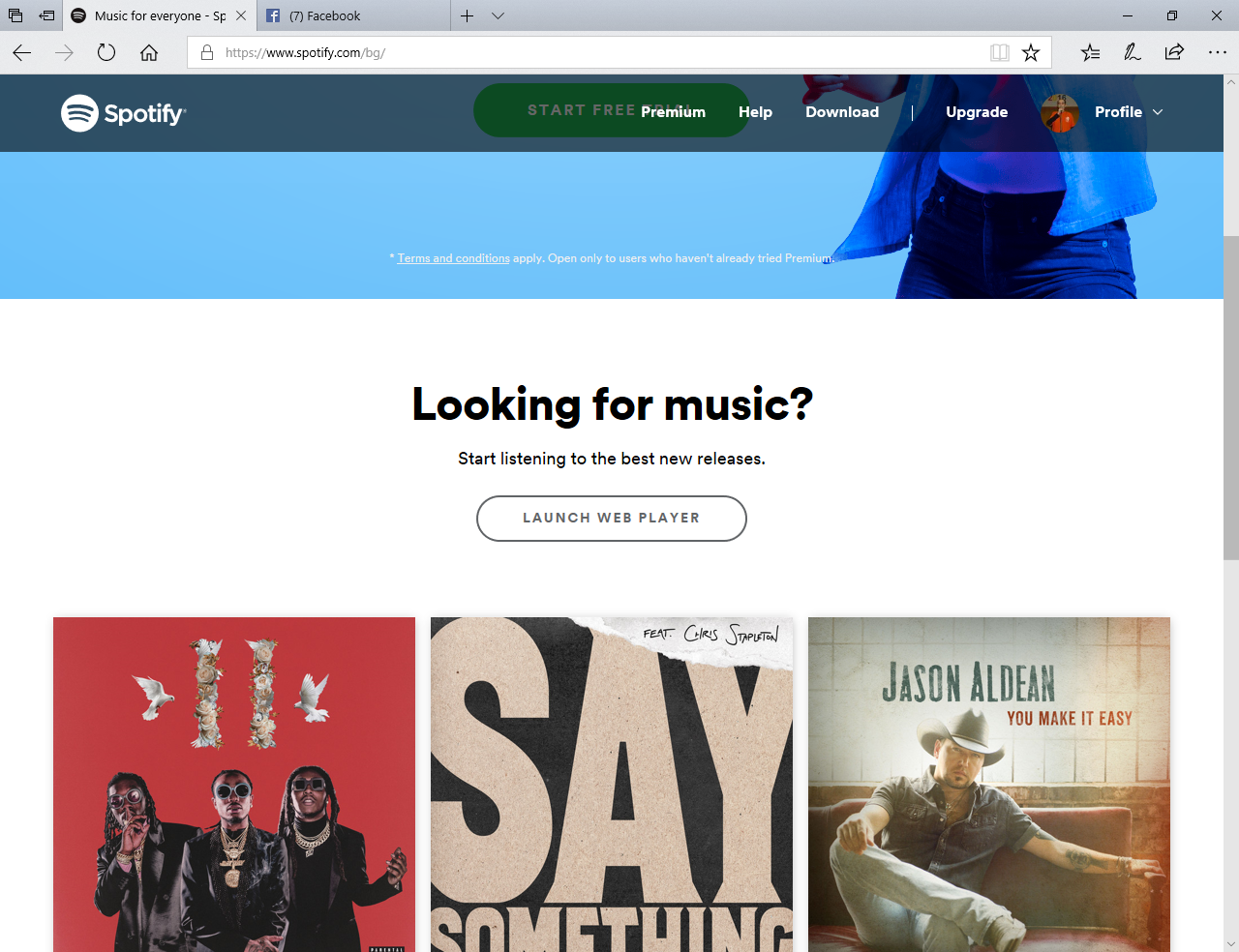 